Tack för att ni bidragit till föreningen!
Nu hoppas vi på vinst och en GOD JUL till er!

Swisha___________________kr till 
Ert namn,  ert mobilnr! 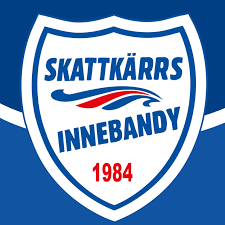 Tack för att ni bidragit till föreningen!
Nu hoppas vi på vinst och en GOD JUL till er!

Swisha___________________kr till 
Ert namn,  ert mobilnr! Tack för att ni bidragit till föreningen!
Nu hoppas vi på vinst och en GOD JUL till er!

Swisha___________________kr till 
Ert namn,  ert mobilnr! Tack för att ni bidragit till föreningen!
Nu hoppas vi på vinst och en GOD JUL till er!

Swisha___________________kr till 
Ert namn,  ert mobilnr! 